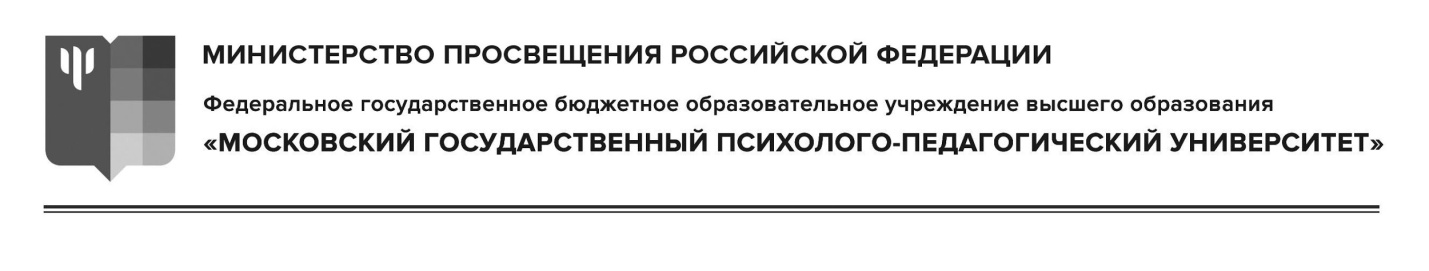 Ректору ФГБОУ ВО МГППУА.А. Марголисуот  «   »  ___________  2022 г.			 СЛУЖЕБНАЯ ЗАПИСКАУважаемый Аркадий Аронович!В целях ____________________________________________________________________________________________________________________________________в период с  «   » ________________ 2022 г. по «   » ________________ 2022 г. ____________________________________________________________________________________________________________________________________ обоснование Прошу Вас согласовать работу в выходной день с выплатой оклада в двойном размере / отгул за работу в выходной день (нужное подчеркнуть) ______________________________________________________________ __________________________________________________________________________________________________________________________________ ФИО, должность, наименование подразделения, адрес (при необходимости) __________________________________________________________________ в период с  «   » ________________ 2022 г. по «   » ________________ 2022 г.  время с  _______ по ________ (с перерывом на обед с _______ до _______). Руководитель						______________________Согласовано:Курируюший проректор						_____________Главный бухгалтер	С.А. ОдинцоваНачальник отдела по работе с персоналом	Е.В. Ракович	